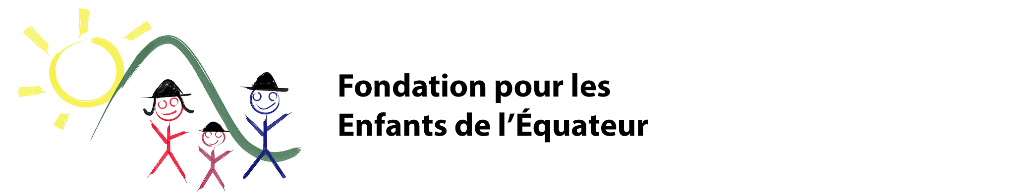 DÉCHARGE DE RESPONSABILITÉSJe nous) soussigné(s), à titre  de participant majeur ou représentant majeur d’un participant mineur, certifie (certifions) par la présente, que je (nous) dégage (dégageons) la Fondation pour les Enfants de l’Équateur (FEÉ) de toutes responsabilités découlant de ma participation (ou celle de la personne mineure que je (nous) représente (représentons) à un projet de coopération lorsque cette  participation demandera de voyager à l’extérieur du Canada  et à œuvrer dans tout pays autre.Je (nous) considère (considérons) que la  FEÉ, dans l’organisation de la dite activité, agit au meilleur de sa connaissance pour faciliter la participation au projet et ne peut être tenue responsable des faits et gestes d’un participant et de tout incident fâcheux pouvant survenir durant le séjour de solidarité.__________________________________              _________________________________     Signature                                                                        Nom (en caractères d’imprimerie) _____________________ DateNom du participant mineur :_______________________________________________ Représentants majeurs du participant mineur (2 parents ou tuteurs qui assument la garde légale)   ________________________________________          ____________________________________    Signature                                                                  Nom (en caractères d’imprimerie)__________________________________        _____________________________ Signature                                                                   Nom (en caractère d’imprimerie)J’atteste m’être inscrit(e) en tant que ressortissant(e) canadien(ne) et avoir fourni les détails de mon séjour à l’étranger au gouvernement fédéral canadien via le site web sécurisé :  www.voyage.gc.ca/voyage/inscription______________________________                _______________________________Signature du participant                                         Nom (en caractère d’imprimerie)